Announcement – Continuing Education Units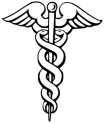 The Coyote Nurses at California State University San Bernardino                            are very excited to offer 
Medical Surgical Concepts Made Easy - 2 Day Seminar. The seminar will be taught by Loretta Manning MSN, RN, GNP from iCan Publishing - co-author of Medical Surgical Nursing Concepts Made Insanely Easy. Loretta uses an unconventional method of instruction using mnemonics, songs, and visual aids to make learning complex medical surgical concepts easy to understand, remember and apply to nursing practice.

10 CEU's offered for this seminar!
When: September 19th and 20th, 2015 9am - 4pm
Where: California State University San Bernardino - Physical Sciences Building
Cost: $120.00 (includes the Medical Surgical Nursing Concepts Made Insanely Easy text book. $89.99 retail value)

Sign up here:
https://www.eventbrite.com/e/medical-surgical-concepts-made-easy-2-day-seminar-tickets-16982449965Seats are limited, so register quickly before they're all gone!!For more information please contact Pamela Holland:--Pamela HollandPresident - Coyote Nurses7th Quarter Nursing Student - Fall 2015California State University, San Bernardino951-966-1814 Mobile